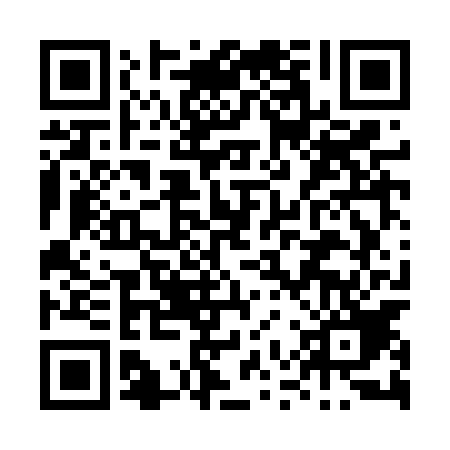 Ramadan times for Lugowina, PolandMon 11 Mar 2024 - Wed 10 Apr 2024High Latitude Method: Angle Based RulePrayer Calculation Method: Muslim World LeagueAsar Calculation Method: HanafiPrayer times provided by https://www.salahtimes.comDateDayFajrSuhurSunriseDhuhrAsrIftarMaghribIsha11Mon4:244:246:2212:083:575:565:567:4612Tue4:214:216:1912:083:595:585:587:4913Wed4:194:196:1712:084:005:595:597:5114Thu4:164:166:1512:074:026:016:017:5315Fri4:134:136:1212:074:046:036:037:5516Sat4:114:116:1012:074:056:056:057:5717Sun4:084:086:0712:074:076:076:077:5918Mon4:054:056:0512:064:086:096:098:0119Tue4:024:026:0212:064:106:116:118:0320Wed4:004:006:0012:064:116:126:128:0621Thu3:573:575:5712:054:136:146:148:0822Fri3:543:545:5512:054:146:166:168:1023Sat3:513:515:5312:054:156:186:188:1224Sun3:483:485:5012:044:176:206:208:1525Mon3:453:455:4812:044:186:226:228:1726Tue3:423:425:4512:044:206:246:248:1927Wed3:393:395:4312:044:216:256:258:2128Thu3:363:365:4012:034:236:276:278:2429Fri3:333:335:3812:034:246:296:298:2630Sat3:303:305:3512:034:256:316:318:2931Sun4:274:276:331:025:277:337:339:311Mon4:244:246:311:025:287:357:359:332Tue4:214:216:281:025:297:377:379:363Wed4:184:186:261:015:317:387:389:384Thu4:144:146:231:015:327:407:409:415Fri4:114:116:211:015:337:427:429:446Sat4:084:086:181:015:357:447:449:467Sun4:054:056:161:005:367:467:469:498Mon4:014:016:141:005:377:487:489:519Tue3:583:586:111:005:397:497:499:5410Wed3:553:556:091:005:407:517:519:57